FPP UpdatePhase 1 Update:Map 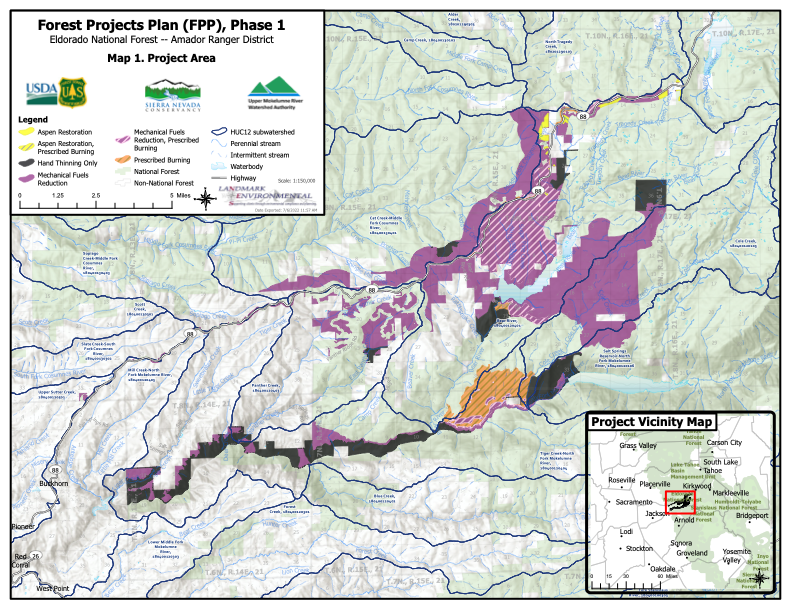 Project remains at about 25,000 acres.  Mostly ladder fuel work with primary method is mechanical mastication.-- Obtained resources to fund archeological surveys for all areas that were identified as potentially needing surveys for possible mechanical fuels work.  About 4,000 acres being surveyed.  Work in progress now.Planning Phase is fully funded and should be complete this year.Detailed presentation at September ACCG meeting.  Letter of support from ACCG expected prior to ENF decision.UMRWA recently awarded Cal Fire grant which will fund implementation of about 12% of Phase 1.  Pre-application to SNC for next 10-12% to be submitted at end of month.Phase 2 Update:Meeting held this past month with ENF Supervisor to confirm approach and plan for getting PM and Env. Planning assistance.Discussion held this past month with others engaged in similar efforts.Reviewed preliminary physical scope in Calaveras and Amador Ranger Districts.  Potentially 220,000 acres.RFP issued beginning of the Month.  Proposals due by August 1.  Selection by mid-August.  Key deliverables of initial scope of work:Prepare Draft Work plan (description, goals, objectives, major tasks to achieve NEPA/CEQA compliance, preliminary schedule, and budget)Outreach and Communication PlanFundraising StrategyMeeting Organization and Facilitation (kick off TAC and Stakeholder group)UMRWA is looking to ACCG as a partner is Phase 2 and it should be seen as an ACCG sponsored effort.   This will be critical to obtaining funding.  Treatment activityGIS AcreageMechanical Fuels Reduction14,537Mechanical Fuels Reduction, Prescribed Burning4,715Prescribed Burning1,888Aspen Restoration172Aspen Restoration, Prescribed Burning22Hand Thinning Only4,337Total acreage25,671